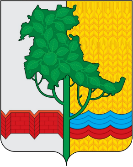 ОМСКИЙ МУНИЦИПАЛЬНЫЙ РАЙОН ОМСКОЙ ОБЛАСТИАдминистрация Омского муниципального районаРАСПОРЯЖЕНИЕот 28.06.2024  № Р-24/ОМС-2175О награждении памятной медалью Омского муниципального района 
Омской области «За поддержку фронта СВО»Руководствуясь Федеральным законом от 06.10.2003 № 131-ФЗ 
«Об общих принципах организации местного самоуправления в Российской Федерации», Уставом Омского муниципального района Омской области, 
в соответствии с решением Совета Омского муниципального района 
Омской области от 18.06.2024 № 36 «Об учреждении памятной медали 
Омского муниципального района Омской области «За поддержку 
фронта СВО», на основании протокола заседания комиссии 
по рассмотрению вопросов о награждении граждан медалью 
Омского муниципального района Омской области «За поддержку фронта СВО» от 25.06.2024 № 11. Наградить памятной медалью Омского муниципального района 
Омской области «За поддержку фронта СВО»:-  Аксенову Антонину Андреевну, директора Муниципального бюджетного общеобразовательного учреждения «Иртышская средняя общеобразовательная школа Омского муниципального района 
Омской области»;- Барабанова Игоря Васильевича, Главу Иртышского сельского поселения Омского муниципального района Омской области; - Беззубцева Анатолия Васильевича, директора по производству Закрытого акционерного общества «Иртышское»;- Васильеву Маргариту Викторовну, начальника Управления культуры Администрации Омского муниципального района Омской области;- Власову Веру Александровну, председателя Совета ветеранов Иртышского сельского поселения Омского муниципального района 
Омской области;- Деккерта Геннадия Давидовича, индивидуального предпринимателя, главу крестьянского (фермерского) хозяйства;- Дрофу Александра Николаевича, соучредителя Крестьянского (фермерского) хозяйства «Дрофа Ю.Н.»;- Киснера Евгения Александровича, директора Общества 
с ограниченной ответственностью «РИЗОЛИН»;- Кныша Алексея Александровича, индивидуального предпринимателя, главу крестьянского (фермерского) хозяйства;- Кудрина Анатолия Ивановича, председателя Совета ветеранской организации Омского областного отделения Всероссийской общественной организации ветеранов «БОЕВОЕ БРАТСТВО»;- Лавренову Надежду Андреевну, руководителя волонтерского движения «Покров для ZOV»;- Маер Оксану Владимировну, индивидуального предпринимателя;- Проскурину Елену Дмитриевну, руководителя волонтерского сообщества «Носки солдату»;- Путилову Елену Борисовну, директора Общества с ограниченной ответственностью «ПРОЕКТСТРОЙКОМПЛЕКС»;- Старцеву Наталью Николаевну, волонтера Иртышского народного движения «Всё для Победы»;- Удальцова Сергея Владимировича, генерального директора Общества с ограниченной ответственностью «Ресурсы Сибири»;- Чебаткова Илью Олеговича, индивидуального предпринимателя;- Щербака Юрия Сергеевича, индивидуального предпринимателя, главу крестьянского (фермерского) хозяйства «Горячий ключ».2. Управлению информационной политики Администрации Омского муниципального района Омской области обеспечить опубликование настоящего распоряжения в газете «Омский пригород» и размещение настоящего распоряжения на официальном сайте Омского муниципального района Омской области в информационно-телекоммуникационной сети «Интернет».Глава муниципального района					        Г.Г. Долматов